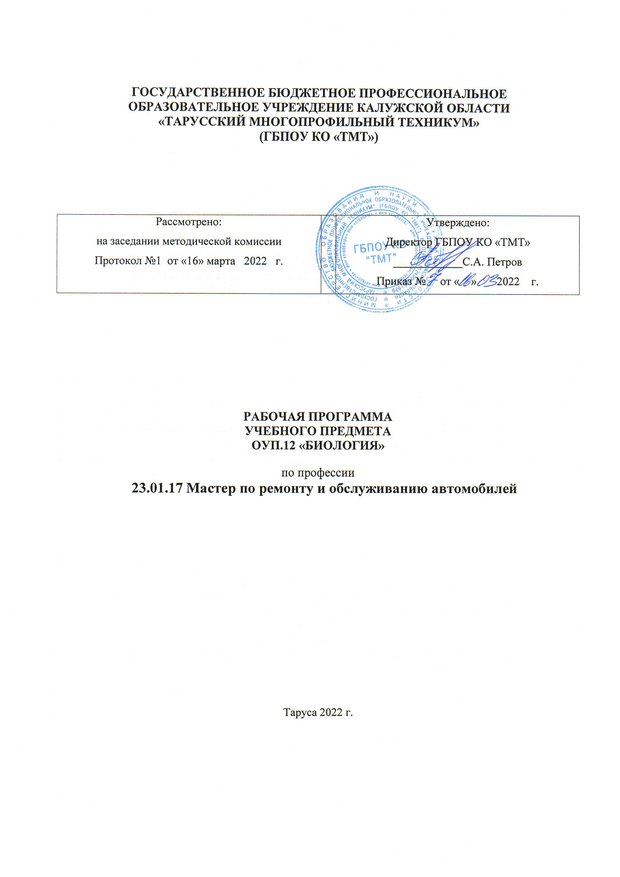 Рабочая программа общеобразовательной базовой учебной дисциплины «Биология» разработана на основе Федерального государственного образовательного стандарта среднего общего образования (далее ФГОС СОО) (приказ Минобрнауки России от 17 мая 2012 г. № 413), примерной программы общеобразовательнойучебной дисциплины «Биология» для профессиональных образовательных организаций, рекомендованной Федеральным государственным автономным учреждением «Федеральный институт развития образования» (ФГАУ «ФИРО»), в качестве примерной программы для реализации основной профессиональной образовательной программы СПО на базе основного общего образования с получением среднего общего образования (Протокол № 3 от 21 июля 2015 г. Регистрационный номер рецензии 371 от 23 июля 2015 г. ФГАУ «ФИРО».Организация-разработчик: ГБПОУ КО «Тарусский многопрофильный техникум техникум»Разработчик: Петрова Л.И. преподаватель высшей квалификационной категорииПояснительная записка.Рабочая программа общеобразовательной учебной дисциплины «Биология» предназначена для изучения биологии в ГБПОУ КО «ТМТ», реализующем образовательную программу среднего общего образования в пределах освоения основной профессиональной образовательной программы СПО (ОПОП) на базе основного общего образования при подготовке специалистов среднего звена.Программа разработана на основе требований ФГОС среднего общего образования, предъявляемых к структуре, содержанию и результатам освоения учебной дисциплины «Биология», в соответствии с Рекомендациями по организации получения среднего общего образования в пределах освоения образовательных программ среднего профессионального образования на базе основного общего образования с учетом требований федеральных государственных образовательных стандартов и получаемой специальности среднего профессионального образования (письмо Департамента государственной политики в сфере подготовки рабочих кадров и ДПО Минобрнауки России от 17.03.2015 №06-259).Содержание программы «Биология» направлено на достижение следующих целей:получение фундаментальных знаний о биологических системах (Клетка, Организм, Популяция, Вид, Экосистема); истории развития современных представлений о живой природе, выдающихся открытиях в биологической науке; роли биологической науки в формировании современной естественно-научной картины мира; методах научного познания;овладение умениями логически мыслить, обосновывать место и роль биоло-гических знаний в практической деятельности людей, развитии современных технологий; определять живые объекты в природе; проводить наблюдения за экосистемами с целью их описания и выявления естественных и антропогенных изменений; находить и анализировать информацию о живых объектах;развитие познавательных интересов, интеллектуальных и творческих способ-ностей обучающихся в процессе изучения биологических явлений; выдающихся достижений биологии, вошедших в общечеловеческую культуру; сложных и противоречивых путей развития современных научных взглядов, идей, теорий, концепций, гипотез (о сущности и происхождении жизни, человека) в ходе работы с различными источниками информации;воспитание убежденности в необходимости познания живой природы, необходимости рационального природопользования, бережного отношения к природным ресурсам и окружающей среде, собственному здоровью; уважения к мнению оппонента при обсуждении биологических проблем;использование приобретенных биологических знаний и умений в повседневной жизни для оценки последствий своей деятельности (и деятельности других людей) по отношению к окружающей среде, здоровью других людей и собственному здоровью; обоснование и соблюдение мер профилактики заболеваний, оказание первой помощи при травмах, соблюдение правил поведения в природе..Общая характеристика учебной дисциплины «Биология».Биология — система наук, изучающая все аспекты жизни, на всех уровнях орга-низации живого, начиная с молекулярного и заканчивая биосферным. Объектами изучения биологии являются живые организмы, их строение и жизнедеятельность, их многообразие, происхождение, эволюция и распределение живых организмов на Земле.Общая биология изучает законы исторического и индивидуального развития организмов, общие законы жизни и те особенности, которые характерны для всех видов живых существ на планете, а также их взаимодействие с окружающей средой.Биология, таким образом, является одной из основополагающих наук о жизни, а владение биологическими знаниями — одним из необходимых условий сохранения жизни на планете.Основу содержания учебной дисциплины «Биология» составляют следующие ведущие идеи: отличительные признаки живой природы, ее уровневая организация и эволюция. В соответствии с ними выделены содержательные линии: биология как наука; биологические закономерности; методы научного познания; клетка; организм; популяция; вид; экосистемы (в том числе биосфера).Содержание учебной дисциплины направлено на подготовку обучающихся к решению важнейших задач, стоящих перед биологической наукой, — по рациональному природопользованию, охране окружающей среды и здоровья людей.При освоении профессий СПО технического профиля профессионального образования биология изучается на базовом уровне ФГОС среднего общего образования, при освоении профессий СПО.При отборе содержания учебной дисциплины «Биология» использован культуро-сообразный подход, в соответствии с которым обучающиеся должны усвоить знания и умения, необходимые для формирования общей культуры, определяющей адекватное поведение человека в окружающей среде, востребованные в жизни и в практической деятельности.Особое внимание уделено экологическому образованию и воспитанию обучающихся, формированию у них знаний о современной естественно-научной картине мира, ценностных ориентаций, что свидетельствует о гуманизации биологического образования.Содержание учебной дисциплины предусматривает формирование у обучающихся общенаучных знаний, умений и навыков, универсальных способов деятельности и ключевых компетенций, включающих умение сравнивать биологические объекты, анализировать, оценивать и обобщать полученные сведения, уметь находить и использовать информацию из различных источников.Изучение общеобразовательной учебной дисциплины «Биология» завершается подведением итогов в форме зачета в рамках промежуточной аттестации студентов в процессе освоения ОПОП СПО с получением среднего общего образования (ППКРС).Место учебной дисциплины в учебном плане.Учебная дисциплина «Биология» является учебным предметом из базовой дисциплины ФГОС среднего общего образования.В профессиональных образовательных организациях, реализующих образова-тельную программу среднего общего образования в пределах освоения ОПОП СПО на базе основного общего образования, учебная дисциплина «Биология» изучаетсяобщеобразовательном цикле учебного плана ОПОП СПО на базе основного общего образования с получением среднего общего образования (ППКРС), максимальная учебная нагрузка обучающихся составляет 36 часов..ΙV. Результаты освоения учебной дисциплины – личностные, метапредметные, предметные.V. Содержание учебной дисциплины с учетом профиляпрофессионального образования.ВведениеОбъект изучения биологии — живая природа. Признаки живых организмов и их многообразие. Уровневая организация живой природы и эволюция. Методы познания живой природы. Общие закономерности биологии. Роль биологии в формировании современной естественно-научной картины мира и практической деятельностилюдей. Значение биологии при освоении специальностей среднего профессионального образования.ДемонстрацииБиологические системы разного уровня: клетка, организм, популяция, экосистема, биосфера.Царства живой природы.УЧЕНИЕ О КЛЕТКЕХимическая организация клетки. Клетка — элементарная живая система и основная структурно-функциональная единица всех живых организмов. Краткая история изучения клетки.Химическая организация клетки. Органические и неорганические вещества клеткиживых организмов. Белки, углеводы, липиды, нуклеиновые кислоты и их роль в клетке.Строение и функции клетки. Прокариотические и эукариотические клетки. Вирусы как неклеточная форма жизни и их значение. Борьба с вирусными заболеваниями (СПИД и др.) Цитоплазма и клеточная мембрана. Органоиды клетки.Обмен веществ и превращение энергии в клетке. Пластический и энергетический обмен.Строение и функции хромосом. ДНК — носитель наследственной информации.Репликация ДНК. Ген. Генетический код. Биосинтез белка.Жизненный цикл клетки. Клетки и их разнообразие в многоклеточном организме. Дифференцировка клеток. Клеточная теория строения организмов.Митоз. Цитокинез.ДемонстрацииСтроение и структура белка.Строение молекул ДНК и РНК.Репликация ДНК.Схемы энергетического обмена и биосинтеза белка.Строение клеток прокариот и эукариот, строение и многообразие клеток растенийживотных. Строение вируса.Практические занятияНаблюдение клеток растений и животных под микроскопом на готовых микро-препаратах, их описание.Сравнение строения клеток растений и животных по готовым микропрепаратам.ОРГАНИЗМ. РАЗМНОЖЕНИЕ И ИНДИВИДУАЛЬНОЕ РАЗВИТИЕ ОРГАНИЗМОВРазмножение организмов. Организм — единое целое. Многообразие организмов.Размножение — важнейшее свойство живых организмов. Половое и бесполое раз-множение.Мейоз. Образование половых клеток и оплодотворение.Индивидуальное развитие организма. Эмбриональный этап онтогенеза. Основные стадии эмбрионального развития. Органогенез. Постэмбриональное развитие.Сходство зародышей представителей разных групп позвоночных как свидетельство их эволюционного родства. Причины нарушений в развитии организмов.Индивидуальное развитие человека. Репродуктивное здоровье. Последствия влияния алкоголя, никотина, наркотических веществ, загрязнения среды на развитие человека.ДемонстрацииМногообразие организмов.Деление клетки. Митоз.Бесполое размножение организмов.Образование половых клеток. Мейоз.Индивидуальное развитие организма.Типы постэмбрионального развития животных.ОСНОВЫ ГЕНЕТИКИ И СЕЛЕКЦИИОсновы учения о наследственности и изменчивости. Генетика — наука о закономерностях наследственности и изменчивости организмов. Г. Мендель — основоположник генетики. Генетическая терминология и символика.Законы генетики, установленные Г. Менделем. Моногибридное и дигибридное скрещивание. Значение генетики для селекции и медицины. Наследственные болезни человека, их причины и профилактика.Закономерности изменчивости. Наследственная, или генотипическая, изменчи-вость. Модификационная, или ненаследственная, изменчивость. Генетика человека. Генетика и медицина. Материальные основы наследственности и изменчивости. Ге-нетика и эволюционная теория. Генетика популяций.Основы селекции растений, животных и микроорганизмов. Генетика — теоретическая основа селекции. Одомашнивание животных и выращивание культурных растений — начальные этапы селекции. Учение Н.И.Вавилова о центрах многообразия и происхождения культурных растений. Основные методы селекции: гибридизация и искусственный отбор. Основные достижения современной селекции культурных растений, домашних животных микроорганизмов.Биотехнология, ее достижения и перспективы развития. Этические аспекты некоторых достижений в биотехнологии. Клонирование животных (проблемы клонирования человека).ДемонстрацииМоногибридное и дигибридное скрещивание..Центры многообразия и происхождения культурных растений и домашних животных.Гибридизация.Искусственный отбор.Наследственные болезни человека.Влияние алкоголизма, наркомании, курения на наследственность.Практические занятия«Построение вариационной кривой».ПРОИСХОЖДЕНИЕ И РАЗВИТИЕ ЖИЗНИ НА ЗЕМЛЕ. ЭВОЛЮЦИОННОЕ УЧЕНИЕПроисхождение и начальные этапы развития жизни на Земле. Гипотезы проис-хождения жизни. Изучение основных закономерностей возникновения, развития и существования жизни на Земле. Усложнение живых организмов в процессе эволюции. Многообразие живого мира на Земле и современная его организация.История развития эволюционных идей. Значение работ К.Линнея, Ж.Б.Ламарка в развитии эволюционных идей в биологии. Эволюционное учение Ч. Дарвина. Естественный отбор. Роль эволюционного учения в формировании современной естественно-научной картины мира.Микроэволюция и макроэволюция. Концепция вида, его критерии. Популяция — структурная единица вида и эволюции. Движущие силы эволюции. Синтетическая теория эволюции. Микроэволюция. Макроэволюция. Доказательства эволюции.Сохранение биологического многообразия как основа устойчивости биосферы и прогрессивного ее развития. Причины вымирания видов. Основные направления эволюционного прогресса. Биологический прогресс и биологический регресс.ДемонстрацииКритерии вида. Структурапопуляции.Адаптивные особенности организмов, их относительный характер.Эволюционное древо растительного мира.Эволюционное древо животного мира.Представители редких и исчезающих видов растений и животных.Практические занятия:«Морфологический критерий определения вида».«Приспособленность организмов».ПРОИСХОЖДЕНИЕ ЧЕЛОВЕКААнтропогенез. Эволюция приматов. Современные гипотезы о происхождении человека. Доказательства родства человека с млекопитающими животными. Этапы эволюции человека.Человеческие расы. Родство и единство происхождения человеческих рас. Критика расизма.ДемонстрацииЧерты сходства и различия человека и животных. Черты сходства человека и приматов. Происхождение человека. Человеческие расы.ОСНОВЫ ЭКОЛОГИИЭкология — наука о взаимоотношениях организмов между собой и окружающей средой. Экологические факторы, их значение в жизни организмов. Экологические системы. Видовая и пространственная структура экосистем. Причины устойчивости и смены экосистем. Сукцессии. Искусственные сообщества — агроэкосистемы и урбоэкосистемы.Экология как теоретическая основа рационального природопользования и охраны природы. Правила поведения людей в окружающей природной среде. Бережное отношение к биологическим объектам (растениям и животным и их сообществам) и их охрана.ДемонстрацииЭкологические факторы и их влияние на организмы.Межвидовые отношения: конкуренция, симбиоз, хищничество, паразитизм.Ярусность  растительного сообщества.Схема агроэкосистемы.Особо охраняемые природные территории России.Изменение агроэкосистемы под действием профессиональной деятельности.Практические занятияОписание и практическое создание искусственной экосистемы (пресноводный аквариум).Решение экологических задач связанные с профессиональной деятельностью.7. БИОНИКАБионика как одно из направлений биологии и кибернетики. Рассмотрение био-никой особенностей морфофизиологической организации живых организмов и их использования для создания совершенных технических систем и устройств по ана-логии с живыми системами. Принципы и примеры использования в хозяйственной деятельности людей морфофункциональных черт организации растений и животных.ДемонстрацииМодели складчатой структуры, используемой в строительстве.Трубчатые структуры в живой природе и технике.Аэродинамические и гидродинамические устройства в живой природе и технике.VΙ. Индивидуальная проектная деятельностьс указанием тематики проектов(примерные темы рефератов, докладов, исследовательских работ)Различные экологические пирамиды и соотношения организмов на каждой их ступени.Пути повышения биологической продуктивности в искусственных экосисте-мах.Роль правительственных и общественных экологических организаций в совре-менных развитых странах.Рациональное использование и охрана невозобновляемых природных ресурсов (на конкретных примерах).Опасность глобальных нарушений в биосфере. Озоновые «дыры», кислотные дожди, смоги и их предотвращение.Экологические кризисы и экологические катастрофы. Предотвращение их воз-никновения.VΙΙ. Тематическое планированиес учетом профиля профессионального образования.Освоение программы учебной дисциплины «Биология» проходит в 205 учебном кабинете, в котором имеется возможность обеспечить свободный доступ в сеть Интернет во время учебного занятия и в период внеучебной деятельности обучающихся.Помещение кабинета удовлетворяет требованиям Санитарно-эпидемиологических правилнормативов (СанПиН 2.4.2 № 178-02) и оснащено типовым оборудованием, указанным в настоящих требованиях, в том числе специализированной учебной мебелью и средствами обучения, достаточными для выполнения требований к уровню подготовки обучающихся1.кабинете мультимедийное оборудование, посредством которого участники образовательного процесса могут просматривать визуальную информацию по биологии, создавать презентации, видеоматериалы, иные документы.состав учебно-методического и материально-технического обеспечения программы учебной дисциплины «Биология» входят:наглядные пособия (комплекты учебных таблиц, плакатов, портретов выдающихся ученых, микропрепараты биологических объектов и др.);информационно-коммуникативные средства;экранно-звуковые пособия;комплект технической документации, в том числе паспорта на средства обучения, инструкции по их использованию и технике безопасности;библиотечный фонд.библиотечный фонд входят учебники, учебно-методические комплекты (УМК), обеспечивающие освоение учебной дисциплины «Биология», рекомендованные или допущенные для использования в профессиональных образовательных организациях, реализующих образовательную программу среднего общего образования в пределах освоения ОПОП СПО на базе основного общего образования.Библиотечный фонд дополнен энциклопедиями, справочниками, словарями, научной и научно-популярной литературой и другой литературой по разным вопросам биологии.процессе освоения программы учебной дисциплины «Биология» студенты имеют возможность доступа к электронным учебным материалам по биологии, имеющимся в свободном доступе в системе Интернет (электронным книгам, практикумам, тестам и др.).ΙX. Рекомендуемая литература: для студентов, преподавателей, интернет-ресурсы.Для студентовКаменский А.А, Криксунов Е.А., ПасечникВ.В.	Биология (базовый уровень). 10 -11 класс.— М., 2014.Ионцева А.Ю. Биология. Весь школьный курс в схемах и таблицах. — М., 2014. Никитинская Т.В. Биология: карманный справочник. — М., 2015.Для преподавателейФедеральный закон от 29.12.2012 №273-ФЗ «Об образовании в Российской Федерации». Приказ Минобрнауки России от 17.05.2012 № 413 «Об утверждении федерального государственного образовательного стандарта среднего (полного) общего образования». Приказ Минобрнауки России от 29.12.2014 № 1645 «О внесении изменений в ПриказМинистерства образования и науки Российской Федерации от 17.05.2012 № 413 “Об утверждении федерального государственного образовательного стандарта среднего (полного) общего образования”».Письмо Департамента государственной политики в сфере подготовки рабочих кадров и ДПО Минобрнауки России от 17.03.2015 № 06-259 «Рекомендации по организации получения среднего общего образования в пределах освоения образовательных программ среднего профессионального образования на базе основного общего образования с учетом требований федеральных государственных образовательных стандартов и получаемой профессии или специальности среднего профессионального образования».Биология: в 2 т. / под ред. Н.В.Ярыгина. — М., 2010.Биология: руководство к практическим занятиям / под ред. В.В.Маркиной. — М., 2010.Дарвин Ч. Сочинения. — Т. 3. — М., 1939.Дарвин Ч. Происхождение видов. — М., 2006.Кобылянский В.А. Философия экологии: краткий курс: учеб. пособие для вузов. — М., 2010.Орлова Э.А. История антропологических учений: учебник для вузов. — М., 2010.Пехов А.П. Биология, генетика и паразитология. — М., 2010.Чебышев Н.В., Гринева Г.Г. Биология. — М., 2010.Интернет-ресурсыwww.sbio.info (Вся биология. Современная биология, статьи, новости, библиотека).window.edu.ru (Единое окно доступа к образовательным ресурсам Интернета по биологии).www.5ballov.ru/test (Тест для абитуриентов по всему школьному курсу биологии).vspu.ac. ru/deold/bio/bio. htm (Телекоммуникационные викторины по биологии — экологии на сервере Воронежского университета).www.biology.ru (Биология в Открытом колледже. Сайт содержит электронный учебник по биологии, On-line тесты).www.informika.ru (Электронный учебник, большой список интернет-ресурсов). www.nrc.edu.ru (Биологическая картина мира. Раздел компьютерного учебника,разработанного в Московском государственном открытом университете).www. nature. ok. ru (Редкие и исчезающие животные России — проект Экологического центра МГУ им. М.В.Ломоносова).www.kozlenkoa.narod.ru (Для тех, кто учится сам и учит других; очно и дистанционно, биологии, химии, другим предметам).www.schoolcity.by (Биология в вопросах и ответах).www.bril2002.narod.ru (Биология для школьников. Краткая, компактная, но достаточно подробная информация по разделам: «Общая биология», «Ботаника», «Зоология», «Человек»).Поурочное планирование.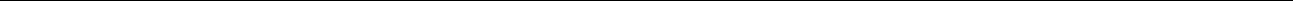 Результаты освоения учебной дисциплиныФормы и методыконтроля и оценкиЛичностныеЛ1сформированность чувства гордости и уважения кТестирование, устныйистории и достижениям отечественнойопросистории и достижениям отечественнойВыполнение и защитабиологической науки; представления о целостнойВыполнение и защитабиологической науки; представления о целостнойпрактических работ;естественно-научной картине мира;практических работ;естественно-научной картине мира;Домашняя работаЗачет в формеЛ2понимание взаимосвязи и взаимозависимостиЗачет в формеЛ2понимание взаимосвязи и взаимозависимоститестирования.естественных наук, их влияния на окружающуютестирования.естественных наук, их влияния на окружающуюИндивидуальноесреду, экономическую, технологическую,Индивидуальноесреду, экономическую, технологическую,проектное заданиесоциальную и этическую сферы деятельностиИндивидуальные задания,человека;Итоговая аттестация почеловека;дисциплине проходит вдисциплине проходит вЛ3способность использовать знания о современнойдисциплине проходит вЛ3способность использовать знания о современнойсоответствии с учебныместественно-научной картине мира всоответствии с учебныместественно-научной картине мира впланом по специальности.образовательной и профессиональной деятельности;Контроль знаний -возможности информационной среды длятестирование по теме:возможности информационной среды дляКонтроль усвоенияобеспечения продуктивного самообразования;Контроль усвоенияобеспечения продуктивного самообразования;знаний проводится взнаний проводится вЛ4владение культурой мышления, способность кформе тестирования иобобщению, анализу, восприятию информации вконтрольных работ.области естественных наук, постановке цели иАнализ предложенныхобласти естественных наук, постановке цели ипонятий по изучаемойвыбору путей ее достижения в профессиональнойпонятий по изучаемойвыбору путей ее достижения в профессиональнойтемесфере;Проблемно-поисковыйЛ5способность руководствоваться в своейконтрольдеятельности современными принципамиСам.выполнение ЛРдеятельности современными принципамиОпрос потолерантности, диалога и сотрудничества;Опрос потолерантности, диалога и сотрудничества;индивидуальнымготовность к взаимодействию с коллегами, работе взаданиямколлективе;Биологический диктантколлективе;Л6готовность использовать основные методы защитыот возможных последствий аварий, катастроф,стихийных бедствий;Л7обладание навыками безопасной работы во времяпроектно-исследовательской и экспериментальнойдеятельности, при использовании лабораторногооборудования;Л8способность использовать приобретенные знания иумения в практической деятельности иповседневной жизни для соблюдения мерпрофилактики отравлений, вирусных и другихзаболеваний, стрессов, вредных привычек (курения,алкоголизма, наркомании); правил поведения вприродной среде;Л9готовность к оказанию первой помощи при травмах,простудных и других заболеваниях, отравленияхпищевыми продуктами;МетапредметныеМ1осознание социальной значимости своей профессииОформление понятийногообладание мотивацией к осуществлениюсловаря;обладание мотивацией к осуществлениюКонтроль формированияпрофессиональной деятельности;Контроль формированияпрофессиональной деятельности;умений производится вумений производится вМ2повышение интеллектуального уровня в процессеформе защитыизучения биологических явлений; выдающихсялабораторных работ.достижений биологии, вошедших вКонтрольная работадостижений биологии, вошедших вКритерием оценкиобщечеловеческую культуру; сложных иКритерием оценкиобщечеловеческую культуру; сложных ирезультатов освоенияпротиворечивых путей развития современныхдисциплины являетсянаучных взглядов, идей, теорий, концепций, гипотезспособность выполнениянаучных взглядов, идей, теорий, концепций, гипотезконкретных(о сущности и происхождении жизни, человека) вконкретных(о сущности и происхождении жизни, человека) впрофессиональных задачходе работы с различными источникамипрофессиональных задачходе работы с различными источникамив ходе самостоятельнойинформации;работы над курсовойработой, во времяМ3способность организовывать сотрудничествоработой, во времяМ3способность организовывать сотрудничествоучебной иединомышленников, в том числе с использованиемучебной иединомышленников, в том числе с использованиемпроизводственнойсовременных информационно-коммуникационныхпроизводственнойсовременных информационно-коммуникационныхпрактики: планирование итехнологий;самостоятельноевыполнение работ,М4способность понимать принципы устойчивости ивыполнение работ,М4способность понимать принципы устойчивости ирешение проблемныхпродуктивности живой природы, пути ее изменениярешение проблемныхпродуктивности живой природы, пути ее изменениязадач; выполнение работпод влиянием антропогенных факторов, способ-задач; выполнение работпод влиянием антропогенных факторов, способ-по образцу, инструкцииность к системному анализу глобальныхили под руководством;экологических проблем, вопросов состоянияузнавание ранееэкологических проблем, вопросов состоянияизученных объектов иокружающей среды и рационального использованияизученных объектов иокружающей среды и рационального использованиясвойств.природных ресурсов;свойств.природных ресурсов;Лабораторные работыОпрос поМ5умение обосновывать место и роль биологическихОпрос поМ5умение обосновывать место и роль биологическихиндивидуальнымзнаний в практической деятельности людей,индивидуальнымзнаний в практической деятельности людей,заданиямразвитии современных технологий; определятьзаданиямразвитии современных технологий; определятьОтчёты поживые объекты в природе; проводить наблюдениясамостоятельнымза экосистемами с целью их описания и выявленияработам;за экосистемами с целью их описания и выявленияОформление понятийногоестественных и антропогенных изменений;Оформление понятийногоестественных и антропогенных изменений;словаря;находить и анализировать информацию о живыхсловаря;находить и анализировать информацию о живыхОцените собственныйобъектах;рацион питания;Оценка освоенных знанийМ6способность применять биологические иОценка освоенных знанийМ6способность применять биологические ив ходе выполненияэкологические знания для анализа прикладныхв ходе выполненияэкологические знания для анализа прикладныхсамостоятельной работыпроблем хозяйственной деятельности;самостоятельной работыпроблем хозяйственной деятельности;по теме / разделу;Оформление понятийногоМ7способность к самостоятельному проведениюОформление понятийногоМ7способность к самостоятельному проведениюсловаря;исследований, постановке естественно-научногословаря;исследований, постановке естественно-научногоПроблемно-поисковыйэксперимента, использованию информационныхконтрольтех-нологий для решения научных иНаглядный методпрофессиональных задач;контроляпрофессиональных задач;М8способность к оценке этических аспектовнекоторых исследований в области биотехнологии(клонирование, искусственное оплодотворение);ПредметныеП1сформированность  представлений о роли и местеОформление понятийногобиологии в современной научной картине мира;словаря;биологии в современной научной картине мира;Биологический диктантпонимание роли биологии в формированииБиологический диктантпонимание роли биологии в формированииРешение генетическихкругозора и функциональной грамотности дляРешение генетическихкругозора и функциональной грамотности длязадач.решения практических задач;П2владение основополагающими понятиями ипредставлениями о живой природе, ее уровневойорганизации и эволюции; уверенное пользованиебиологической терминологией и символикой;П3владение основными методами научного познания,используемыми при биологических исследованияхживых объектов и экосистем: описанием, из-мерением, проведением наблюдений; выявление иоценка антропогенных изменений в природе;П4сформированность умений объяснять результатыбиологических экспериментов, решатьэлементарные биологические задачи;П5сформированность  собственной позиции поотношению к биологической информации,получаемой из разных источников, глобальнымэкологическим проблемам и путям их решения.№ п/пРазделКоличество№ п/пРазделчасовчасов1ВведениеВведение12Учение о клеткеУчение о клетке13ЛПЗЛПЗ23Организм Размножение и индивидуальноеОрганизм Размножение и индивидуальное3развитиеразвитие4Основы генетики и селекцииОсновы генетики и селекции6ЛПЗЛПЗ15Эволюционное учение. Происхождение иЭволюционное учение. Происхождение и4развитие жизни на земле.развитие жизни на земле.ЛПЗЛПЗ26Происхождение человекаПроисхождение человека27Основы экологииОсновы экологии2ЛПЗЛПЗ18БионикаБионика2Дифференцированный зачетДифференцированный зачет1Итого36VΙΙΙ. Учебно-методическое и материально-техническоеVΙΙΙ. Учебно-методическое и материально-техническоеVΙΙΙ. Учебно-методическое и материально-техническоеVΙΙΙ. Учебно-методическое и материально-техническоеVΙΙΙ. Учебно-методическое и материально-техническоеобеспечение программы учебной дисциплины.обеспечение программы учебной дисциплины.обеспечение программы учебной дисциплины.№п/пСодержание учебного материала,Содержание учебного материала,Содержание учебного материала,Содержание учебного материала,ОбъемОбъемХарактеристикаХарактеристикаХарактеристикаХарактеристикаПланируемыеФормы иДомашнеелабораторные и практические работы,лабораторные и практические работы,лабораторные и практические работы,лабораторные и практические работы,часовчасовосновных видовосновных видовосновных видовосновных видоврезультатыметодызаданиесамостоятельная работа обучающихся,самостоятельная работа обучающихся,самостоятельная работа обучающихся,самостоятельная работа обучающихся,деятельности (по разделамдеятельности (по разделамдеятельности (по разделамдеятельности (по разделамдеятельности (по разделам(предметныеконтроляиндивидуальный проектиндивидуальный проектиндивидуальный проектиндивидуальный проектсодержания учебнойсодержания учебнойсодержания учебнойсодержания учебнойсодержания учебнойзнания;(если предусмотрены)(если предусмотрены)(если предусмотрены)(если предусмотрены)дисциплины)дисциплины)дисциплины)предметныеумения)1222334567РазделСодержание учебного материалаСодержание учебного материалаСодержание учебного материалаСодержание учебного материала2020ОзнакомлениеОзнакомлениесбиологическимибиологическимибиологическимиП1Тестирование,№ 3-21I.системами  разного  уровня:  клеткой,системами  разного  уровня:  клеткой,системами  разного  уровня:  клеткой,системами  разного  уровня:  клеткой,системами  разного  уровня:  клеткой,системами  разного  уровня:  клеткой,устный опросI.1.Введение1.Введение1.Введение1.Введение1системами  разного  уровня:  клеткой,системами  разного  уровня:  клеткой,системами  разного  уровня:  клеткой,системами  разного  уровня:  клеткой,системами  разного  уровня:  клеткой,системами  разного  уровня:  клеткой,устный опросТемаорганизмом, популяцией,организмом, популяцией,организмом, популяцией,организмом, популяцией,Темаорганизмом, популяцией,организмом, популяцией,организмом, популяцией,организмом, популяцией,1.1экосистемой,экосистемой,биосферой.биосферой.биосферой.1.1ОпределениеОпределениеролибиологиибиологиивБиология как наука.Биология как наука.Биология как наука.Биология как наука.ОпределениеОпределениеролибиологиибиологиивП1АнализБиология как наука.Биология как наука.Биология как наука.Биология как наука.формированияформированиясовременнойсовременнойсовременнойП1Анализформированияформированиясовременнойсовременнойсовременнойпредложенныхестественно-научной картиныестественно-научной картиныестественно-научной картиныестественно-научной картиныестественно-научной картиныпредложенныхестественно-научной картиныестественно-научной картиныестественно-научной картиныестественно-научной картиныестественно-научной картиныпонятий помира  ипрактической  деятельностипрактической  деятельностипрактической  деятельностипрактической  деятельностипрактической  деятельностипонятий помира  ипрактической  деятельностипрактической  деятельностипрактической  деятельностипрактической  деятельностипрактической  деятельностиизучаемой темелюдей. Обучение соблюдению правиллюдей. Обучение соблюдению правиллюдей. Обучение соблюдению правиллюдей. Обучение соблюдению правиллюдей. Обучение соблюдению правиллюдей. Обучение соблюдению правилизучаемой темеповедения   в   природе,   бережномуповедения   в   природе,   бережномуповедения   в   природе,   бережномуповедения   в   природе,   бережномуповедения   в   природе,   бережномуповедения   в   природе,   бережномуотношениюотношениюкбиологическимбиологическимбиологическимобъектам (растениям и животным и ихобъектам (растениям и животным и ихобъектам (растениям и животным и ихобъектам (растениям и животным и ихобъектам (растениям и животным и ихобъектам (растениям и животным и ихсообществам)сообществам)и их охране.и их охране.Раздел2.Учение о клетке2.Учение о клетке12УмениепроводитьпроводитьпроводитьсравнениесравнениеП2-П5II.История открытия клетки. ХимическийИстория открытия клетки. ХимическийИстория открытия клетки. ХимическийИстория открытия клетки. Химический11химической   организациихимической   организациихимической   организациихимической   организацииживыхиПроблемно-№5,6Темасостав клетки.состав клетки.состав клетки.состав клетки.неживыхобъектов.объектов.объектов.ПолучениеПолучениепоисковый2.1представления о роли органическихпредставления о роли органическихпредставления о роли органическихпредставления о роли органическихпредставления о роли органическихконтроль2.1и неорганических веществ в клеткеи неорганических веществ в клеткеи неорганических веществ в клеткеи неорганических веществ в клеткеи неорганических веществ в клеткеконтрольЛабораторная работа № 1Лабораторная работа № 1Лабораторная работа № 11и неорганических веществ в клеткеи неорганических веществ в клеткеи неорганических веществ в клеткеи неорганических веществ в клеткеи неорганических веществ в клеткеСам.выполнениеОтчет ЛРЛабораторная работа № 1Лабораторная работа № 1Лабораторная работа № 11Изучениестроения  клетокстроения  клетокстроения  клетокэукариот,эукариот,Сам.выполнениеОтчет ЛР«Изучение строения растительной и«Изучение строения растительной и«Изучение строения растительной иИзучениестроения  клетокстроения  клетокстроения  клетокэукариот,эукариот,ЛР«Изучение строения растительной и«Изучение строения растительной и«Изучение строения растительной истроенияимногообразия   клетокмногообразия   клетокмногообразия   клетокмногообразия   клетокЛРживотной клетки»животной клетки»животной клетки»строенияимногообразия   клетокмногообразия   клетокмногообразия   клетокмногообразия   клетокживотной клетки»животной клетки»животной клетки»растений  и  животных  с  помощьюрастений  и  животных  с  помощьюрастений  и  животных  с  помощьюрастений  и  животных  с  помощьюрастений  и  животных  с  помощьюрастений  и  животных  с  помощьюНеорганические и органические вещества,Неорганические и органические вещества,Неорганические и органические вещества,Неорганические и органические вещества,11микропрепаратов. Наблюдение клетокмикропрепаратов. Наблюдение клетокмикропрепаратов. Наблюдение клетокмикропрепаратов. Наблюдение клетокмикропрепаратов. Наблюдение клетокмикропрепаратов. Наблюдение клетокОпрос по№7,8вода и минеральные вещества в клетке.вода и минеральные вещества в клетке.вода и минеральные вещества в клетке.вода и минеральные вещества в клетке.растений и животных под микро-растений и животных под микро-растений и животных под микро-растений и животных под микро-растений и животных под микро-индивидуальнымскопом на готовых микропрепаратах,скопом на готовых микропрепаратах,скопом на готовых микропрепаратах,скопом на готовых микропрепаратах,скопом на готовых микропрепаратах,скопом на готовых микропрепаратах,заданиямихописание.Приготовлениеиихописание.Приготовлениеиихописание.Приготовлениеиихописание.Приготовлениеиихописание.Приготовлениеиихописание.ПриготовлениеиОрганические вещества: углеводы, жирыОрганические вещества: углеводы, жирыОрганические вещества: углеводы, жирыОрганические вещества: углеводы, жиры11ихописание.Приготовлениеиихописание.Приготовлениеиихописание.Приготовлениеиихописание.Приготовлениеиихописание.Приготовлениеиихописание.Приготовлениеи№9,10описание микропрепаратов клетокописание микропрепаратов клетокописание микропрепаратов клетокописание микропрепаратов клетокописание микропрепаратов клетокБелки состав, строение и их функция.Белки состав, строение и их функция.Белки состав, строение и их функция.Белки состав, строение и их функция.11описание микропрепаратов клетокописание микропрепаратов клетокописание микропрепаратов клетокописание микропрепаратов клетокописание микропрепаратов клетокБиологический№11Белки состав, строение и их функция.Белки состав, строение и их функция.Белки состав, строение и их функция.Белки состав, строение и их функция.11растений. Сравнение строения клетокрастений. Сравнение строения клетокрастений. Сравнение строения клетокрастений. Сравнение строения клетокрастений. Сравнение строения клетокрастений. Сравнение строения клетокБиологический№11растений. Сравнение строения клетокрастений. Сравнение строения клетокрастений. Сравнение строения клетокрастений. Сравнение строения клетокрастений. Сравнение строения клетокрастений. Сравнение строения клетокдиктантрастений и животных по готовымрастений и животных по готовымрастений и животных по готовымрастений и животных по готовымрастений и животных по готовымдиктантЛабораторная работа № 2Лабораторная работа № 2Лабораторная работа № 21растений и животных по готовымрастений и животных по готовымрастений и животных по готовымрастений и животных по готовымрастений и животных по готовымСам.выполнениеОтчет ЛРЛабораторная работа № 2Лабораторная работа № 2Лабораторная работа № 21Сам.выполнениеОтчет ЛР«Каталитическая активность«Каталитическая активность«Каталитическая активностьЛРферментов»ферментов»ферментов»Нуклеиновые кислоты - ДНК, РНК, АТФ.Нуклеиновые кислоты - ДНК, РНК, АТФ.Нуклеиновые кислоты - ДНК, РНК, АТФ.Нуклеиновые кислоты - ДНК, РНК, АТФ.1микропрепаратам.микропрепаратам.микропрепаратам.УмениеУмениеУмениестроитьстроитьстроитьОформление№12,13Состав, строение, функция.Состав, строение, функция.Состав, строение, функция.Состав, строение, функция.схемы энергетического обмена и био-схемы энергетического обмена и био-схемы энергетического обмена и био-схемы энергетического обмена и био-схемы энергетического обмена и био-схемы энергетического обмена и био-схемы энергетического обмена и био-схемы энергетического обмена и био-схемы энергетического обмена и био-понятийногосинтезабелка.белка.белка.ПолучениеПолучениеПолучениеПолучениесловаря;представленияпредставленияопространственнойпространственнойпространственнойпространственнойпространственнойпространственнойСтроение клетки эукариот.Строение клетки эукариот.Строение клетки эукариот.Строение клетки эукариот.1представленияпредставленияопространственнойпространственнойпространственнойпространственнойпространственнойпространственной№16-17Строение клетки эукариот.Строение клетки эукариот.Строение клетки эукариот.Строение клетки эукариот.1структуре белка, молекул ДНК и РНК.структуре белка, молекул ДНК и РНК.структуре белка, молекул ДНК и РНК.структуре белка, молекул ДНК и РНК.структуре белка, молекул ДНК и РНК.структуре белка, молекул ДНК и РНК.структуре белка, молекул ДНК и РНК.структуре белка, молекул ДНК и РНК.структуре белка, молекул ДНК и РНК.№16-17Сравнение клеток прокарит и эукариот.Сравнение клеток прокарит и эукариот.Сравнение клеток прокарит и эукариот.Сравнение клеток прокарит и эукариот.1структуре белка, молекул ДНК и РНК.структуре белка, молекул ДНК и РНК.структуре белка, молекул ДНК и РНК.структуре белка, молекул ДНК и РНК.структуре белка, молекул ДНК и РНК.структуре белка, молекул ДНК и РНК.структуре белка, молекул ДНК и РНК.структуре белка, молекул ДНК и РНК.структуре белка, молекул ДНК и РНК.№16-17,18,19Сравнение клеток прокарит и эукариот.Сравнение клеток прокарит и эукариот.Сравнение клеток прокарит и эукариот.Сравнение клеток прокарит и эукариот.1Ознакомление с клеточной теориейОзнакомление с клеточной теориейОзнакомление с клеточной теориейОзнакомление с клеточной теориейОзнакомление с клеточной теориейОзнакомление с клеточной теориейОзнакомление с клеточной теориейОзнакомление с клеточной теорией№16-17,18,19Вирусы –неклеточная форма жизни.Вирусы –неклеточная форма жизни.Вирусы –неклеточная форма жизни.Вирусы –неклеточная форма жизни.Ознакомление с клеточной теориейОзнакомление с клеточной теориейОзнакомление с клеточной теориейОзнакомление с клеточной теориейОзнакомление с клеточной теориейОзнакомление с клеточной теориейОзнакомление с клеточной теориейОзнакомление с клеточной теориейВирусы –неклеточная форма жизни.Вирусы –неклеточная форма жизни.Вирусы –неклеточная форма жизни.Вирусы –неклеточная форма жизни.Типы питания клеток. Энергетический иТипы питания клеток. Энергетический иТипы питания клеток. Энергетический иТипы питания клеток. Энергетический и1строения организмов.строения организмов.строения организмов.строения организмов.П1-П4, П5Оформление№23пластический обмен веществ в клетке.пластический обмен веществ в клетке.пластический обмен веществ в клетке.пластический обмен веществ в клетке.УмениесамостоятельносамостоятельносамостоятельносамостоятельносамостоятельноискатьискатьискатьпонятийногоЭнергетический обмен.Энергетический обмен.Энергетический обмен.Энергетический обмен.доказательства  того,  что  клетка  —доказательства  того,  что  клетка  —доказательства  того,  что  клетка  —доказательства  того,  что  клетка  —доказательства  того,  что  клетка  —доказательства  того,  что  клетка  —доказательства  того,  что  клетка  —доказательства  того,  что  клетка  —доказательства  того,  что  клетка  —словаря;элементарнаяэлементарнаяживаяживаяживаясистемасистемасистемаиПластический обмен веществ – биосинтезПластический обмен веществ – биосинтезПластический обмен веществ – биосинтезПластический обмен веществ – биосинтез1элементарнаяэлементарнаяживаяживаяживаясистемасистемасистемаиПроблемно-№21Пластический обмен веществ – биосинтезПластический обмен веществ – биосинтезПластический обмен веществ – биосинтезПластический обмен веществ – биосинтез1основная структурно-функциональнаяосновная структурно-функциональнаяосновная структурно-функциональнаяосновная структурно-функциональнаяосновная структурно-функциональнаяосновная структурно-функциональнаяосновная структурно-функциональнаяосновная структурно-функциональнаяосновная структурно-функциональнаяПроблемно-№21белка.белка.белка.белка.основная структурно-функциональнаяосновная структурно-функциональнаяосновная структурно-функциональнаяосновная структурно-функциональнаяосновная структурно-функциональнаяосновная структурно-функциональнаяосновная структурно-функциональнаяосновная структурно-функциональнаяосновная структурно-функциональнаяпоисковыйбелка.белка.белка.белка.единица всех живых организмов.единица всех живых организмов.единица всех живых организмов.единица всех живых организмов.единица всех живых организмов.единица всех живых организмов.единица всех живых организмов.поисковыйединица всех живых организмов.единица всех живых организмов.единица всех живых организмов.единица всех живых организмов.единица всех живых организмов.единица всех живых организмов.единица всех живых организмов.контрольконтрольФотосинтез.Фотосинтез.Фотосинтез.Фотосинтез.1Наглядный метод№24контроля3. Организм. Индивидуальное развитие3. Организм. Индивидуальное развитие3. Организм. Индивидуальное развитие3. Организм. Индивидуальное развитие3ОвладениезнаниямизнаниямизнаниямиоразмноженииразмноженииразмноженииразмноженииП1-П5организмоворганизмоворганизмовкак  о  важнейшем  свойстве  живыхкак  о  важнейшем  свойстве  живыхкак  о  важнейшем  свойстве  живыхкак  о  важнейшем  свойстве  живыхкак  о  важнейшем  свойстве  живыхкак  о  важнейшем  свойстве  живыхкак  о  важнейшем  свойстве  живыхкак  о  важнейшем  свойстве  живыхкак  о  важнейшем  свойстве  живыхорганизмов. Умение самостоятельноорганизмов. Умение самостоятельноорганизмов. Умение самостоятельноорганизмов. Умение самостоятельноорганизмов. Умение самостоятельноорганизмов. Умение самостоятельноорганизмов. Умение самостоятельноорганизмов. Умение самостоятельноДеление клеток. Митоз, мейоз ихДеление клеток. Митоз, мейоз ихДеление клеток. Митоз, мейоз ихДеление клеток. Митоз, мейоз их1находить отличия митоза от мейоза,находить отличия митоза от мейоза,находить отличия митоза от мейоза,находить отличия митоза от мейоза,находить отличия митоза от мейоза,находить отличия митоза от мейоза,находить отличия митоза от мейоза,находить отличия митоза от мейоза,находить отличия митоза от мейоза,Оформление№28-29значение в клетке и в целом организме.значение в клетке и в целом организме.значение в клетке и в целом организме.значение в клетке и в целом организме.определяяэволюционную  рольэволюционную  рольэволюционную  рольэволюционную  рольэволюционную  рольэволюционную  рольэтихэтихпонятийноговидов деления клетки. Ознакомлениевидов деления клетки. Ознакомлениевидов деления клетки. Ознакомлениевидов деления клетки. Ознакомлениевидов деления клетки. Ознакомлениевидов деления клетки. Ознакомлениевидов деления клетки. Ознакомлениевидов деления клетки. Ознакомлениевидов деления клетки. Ознакомлениесловаря;с основными стадиями онтогенеза нас основными стадиями онтогенеза нас основными стадиями онтогенеза нас основными стадиями онтогенеза нас основными стадиями онтогенеза нас основными стадиями онтогенеза нас основными стадиями онтогенеза нас основными стадиями онтогенеза наРазвитие половых клеток. ВидыРазвитие половых клеток. ВидыРазвитие половых клеток. ВидыРазвитие половых клеток. Виды1с основными стадиями онтогенеза нас основными стадиями онтогенеза нас основными стадиями онтогенеза нас основными стадиями онтогенеза нас основными стадиями онтогенеза нас основными стадиями онтогенеза нас основными стадиями онтогенеза нас основными стадиями онтогенеза наБиологический№33Развитие половых клеток. ВидыРазвитие половых клеток. ВидыРазвитие половых клеток. ВидыРазвитие половых клеток. Виды1примереразвитияразвитияразвитияпозвоночныхпозвоночныхпозвоночныхпозвоночныхБиологический№33размножения организмов.размножения организмов.размножения организмов.размножения организмов.примереразвитияразвитияразвитияпозвоночныхпозвоночныхпозвоночныхпозвоночныхдиктантразмножения организмов.размножения организмов.размножения организмов.размножения организмов.животных.Умениеживотных.Умениеживотных.УмениехарактеризоватьхарактеризоватьхарактеризоватьхарактеризоватьхарактеризоватьдиктантИндивидуальное развитие – онтогенез.Индивидуальное развитие – онтогенез.Индивидуальное развитие – онтогенез.Индивидуальное развитие – онтогенез.1животных.Умениеживотных.Умениеживотных.Умениехарактеризоватьхарактеризоватьхарактеризоватьхарактеризоватьхарактеризовать№35Индивидуальное развитие – онтогенез.Индивидуальное развитие – онтогенез.Индивидуальное развитие – онтогенез.Индивидуальное развитие – онтогенез.1стадии  постэмбриональногостадии  постэмбриональногостадии  постэмбриональногостадии  постэмбриональногостадии  постэмбриональногостадии  постэмбриональногоразвитияразвитияразвития№35стадии  постэмбриональногостадии  постэмбриональногостадии  постэмбриональногостадии  постэмбриональногостадии  постэмбриональногостадии  постэмбриональногоразвитияразвитияразвитияна примере человека. Ознакомление сна примере человека. Ознакомление сна примере человека. Ознакомление сна примере человека. Ознакомление сна примере человека. Ознакомление сна примере человека. Ознакомление сна примере человека. Ознакомление сна примере человека. Ознакомление сна примере человека. Ознакомление спричинаминарушенийнарушенийнарушенийнарушенийвразвитииразвитииразвитииорганизмов.организмов.РазвитиеРазвитиеРазвитиеРазвитиеуменияуменияуменияправильноформироватьформироватьформироватьформироватьдоказательнуюдоказательнуюбазубазуэволюционногоэволюционногоэволюционногоэволюционногоэволюционногоразвития животного мира.развития животного мира.развития животного мира.развития животного мира.развития животного мира.развития животного мира.Основы генетики и селекцииОсновы генетики и селекции7ОзнакомлениеОзнакомлениеснаследственнойнаследственнойнаследственнойнаследственнойнаследственнойиП1-П5Генетика как наука. МоногибридноеГенетика как наука. МоногибридноеГенетика как наука. МоногибридноеГенетика как наука. Моногибридное1ненаследственной изменчивостью и еененаследственной изменчивостью и еененаследственной изменчивостью и еененаследственной изменчивостью и еененаследственной изменчивостью и еененаследственной изменчивостью и еененаследственной изменчивостью и еененаследственной изменчивостью и еененаследственной изменчивостью и ееРешение№38скрещивание.скрещивание.скрещивание.скрещивание.биологическойбиологическойрольюрольюрольювэволюцииэволюцииэволюциигенетическихскрещивание.скрещивание.скрещивание.скрещивание.живого мира.живого мира.генетическихДигибридное и полигибридноеДигибридное и полигибридноеДигибридное и полигибридноеДигибридное и полигибридное1живого мира.живого мира.задач№41Дигибридное и полигибридноеДигибридное и полигибридноеДигибридное и полигибридноеДигибридное и полигибридное1Получениепредставленияпредставленияпредставленияпредставленияпредставленияосвязисвязизадач№41скрещивание.скрещивание.скрещивание.скрещивание.Получениепредставленияпредставленияпредставленияпредставленияпредставленияосвязисвязискрещивание.скрещивание.скрещивание.скрещивание.генетики и медицины. Ознакомление сгенетики и медицины. Ознакомление сгенетики и медицины. Ознакомление сгенетики и медицины. Ознакомление сгенетики и медицины. Ознакомление сгенетики и медицины. Ознакомление сгенетики и медицины. Ознакомление сгенетики и медицины. Ознакомление сгенетики и медицины. Ознакомление сМетоды исследования человека. ГенетикаМетоды исследования человека. ГенетикаМетоды исследования человека. ГенетикаМетоды исследования человека. Генетика1генетики и медицины. Ознакомление сгенетики и медицины. Ознакомление сгенетики и медицины. Ознакомление сгенетики и медицины. Ознакомление сгенетики и медицины. Ознакомление сгенетики и медицины. Ознакомление сгенетики и медицины. Ознакомление сгенетики и медицины. Ознакомление сгенетики и медицины. Ознакомление с№49Методы исследования человека. ГенетикаМетоды исследования человека. ГенетикаМетоды исследования человека. ГенетикаМетоды исследования человека. Генетика1наследственными болезнями человека,наследственными болезнями человека,наследственными болезнями человека,наследственными болезнями человека,наследственными болезнями человека,наследственными болезнями человека,наследственными болезнями человека,наследственными болезнями человека,наследственными болезнями человека,№49и здоровье человека.и здоровье человека.и здоровье человека.и здоровье человека.наследственными болезнями человека,наследственными болезнями человека,наследственными болезнями человека,наследственными болезнями человека,наследственными болезнями человека,наследственными болезнями человека,наследственными болезнями человека,наследственными болезнями человека,наследственными болезнями человека,и здоровье человека.и здоровье человека.и здоровье человека.и здоровье человека.их   причинамиих   причинамиипрофилактикой.профилактикой.профилактикой.профилактикой.профилактикой.Изменчивость организмовИзменчивость организмовИзменчивость организмовИзменчивость организмов1Изучениевлияниявлияниявлиянияалкоголизма,алкоголизма,алкоголизма,алкоголизма,№46Лабораторная работа № 3 «ПостроениеЛабораторная работа № 3 «ПостроениеЛабораторная работа № 3 «ПостроениеЛабораторная работа № 3 «Построение1наркомании,наркомании,курениякурениякурениянанаСам.выполнениеОформлениевариационной кривой».вариационной кривой».вариационной кривой».вариационной кривой».наследственность  на  видеоматериале.наследственность  на  видеоматериале.наследственность  на  видеоматериале.наследственность  на  видеоматериале.наследственность  на  видеоматериале.наследственность  на  видеоматериале.наследственность  на  видеоматериале.наследственность  на  видеоматериале.наследственность  на  видеоматериале.ЛРЛРСелекция как наука. Методы селекции.Селекция как наука. Методы селекции.Селекция как наука. Методы селекции.Селекция как наука. Методы селекции.1АнализфенотипическойфенотипическойфенотипическойфенотипическойфенотипическойДемонстрация с№64-68Селекция как наука. Методы селекции.Селекция как наука. Методы селекции.Селекция как наука. Методы селекции.Селекция как наука. Методы селекции.1изменчивости. Выявление мутагенов визменчивости. Выявление мутагенов визменчивости. Выявление мутагенов визменчивости. Выявление мутагенов визменчивости. Выявление мутагенов визменчивости. Выявление мутагенов визменчивости. Выявление мутагенов визменчивости. Выявление мутагенов визменчивости. Выявление мутагенов вДемонстрация с№64-68Центры происхождения культурныхЦентры происхождения культурныхЦентры происхождения культурныхЦентры происхождения культурныхизменчивости. Выявление мутагенов визменчивости. Выявление мутагенов визменчивости. Выявление мутагенов визменчивости. Выявление мутагенов визменчивости. Выявление мутагенов визменчивости. Выявление мутагенов визменчивости. Выявление мутагенов визменчивости. Выявление мутагенов визменчивости. Выявление мутагенов впояснениемЦентры происхождения культурныхЦентры происхождения культурныхЦентры происхождения культурныхЦентры происхождения культурныхпояснениемрастений.растений.растений.растений.окружающейокружающейсредеикосвеннаякосвеннаякосвеннаяБиотехнология и перспективы развития.Биотехнология и перспективы развития.Биотехнология и перспективы развития.Биотехнология и перспективы развития.11оценка  возможного  их  влияния  наоценка  возможного  их  влияния  наоценка  возможного  их  влияния  наоценка  возможного  их  влияния  наоценка  возможного  их  влияния  наоценка  возможного  их  влияния  наоценка  возможного  их  влияния  наБиологический№68организм.диктантдиктантЭволюционное развитие, происхождениеЭволюционное развитие, происхождениеЭволюционное развитие, происхождениеЭволюционное развитие, происхождение6ИзучениенаследиянаследиячеловечествачеловечествачеловечестванаП1-П5Биологический№52и развитие жизни на землеи развитие жизни на землеи развитие жизни на землеи развитие жизни на землепримерезнакомства   сзнакомства   сзнакомства   систориейисториейдиктантРазвитие эволюционного учения. Ч.Развитие эволюционного учения. Ч.Развитие эволюционного учения. Ч.Развитие эволюционного учения. Ч.11развития эволюционных идейразвития эволюционных идейразвития эволюционных идейразвития эволюционных идейразвития эволюционных идейразвития эволюционных идей№52Развитие эволюционного учения. Ч.Развитие эволюционного учения. Ч.Развитие эволюционного учения. Ч.Развитие эволюционного учения. Ч.11К. Линнея, Ж. Б. Ламарка Ч. Дарвина.К. Линнея, Ж. Б. Ламарка Ч. Дарвина.К. Линнея, Ж. Б. Ламарка Ч. Дарвина.К. Линнея, Ж. Б. Ламарка Ч. Дарвина.К. Линнея, Ж. Б. Ламарка Ч. Дарвина.К. Линнея, Ж. Б. Ламарка Ч. Дарвина.К. Линнея, Ж. Б. Ламарка Ч. Дарвина.№52Дарвин основоположник эволюции.Дарвин основоположник эволюции.Дарвин основоположник эволюции.Дарвин основоположник эволюции.К. Линнея, Ж. Б. Ламарка Ч. Дарвина.К. Линнея, Ж. Б. Ламарка Ч. Дарвина.К. Линнея, Ж. Б. Ламарка Ч. Дарвина.К. Линнея, Ж. Б. Ламарка Ч. Дарвина.К. Линнея, Ж. Б. Ламарка Ч. Дарвина.К. Линнея, Ж. Б. Ламарка Ч. Дарвина.К. Линнея, Ж. Б. Ламарка Ч. Дарвина.Дарвин основоположник эволюции.Дарвин основоположник эволюции.Дарвин основоположник эволюции.Дарвин основоположник эволюции.ОцениваниеОцениваниеролиэволюционногоэволюционногоэволюционногоэволюционногоДвижущие силы эволюции.Движущие силы эволюции.Движущие силы эволюции.Движущие силы эволюции.11ОцениваниеОцениваниеролиэволюционногоэволюционногоэволюционногоэволюционногоНаглядный метод№57-58Движущие силы эволюции.Движущие силы эволюции.Движущие силы эволюции.Движущие силы эволюции.11учения в формировании современнойучения в формировании современнойучения в формировании современнойучения в формировании современнойучения в формировании современнойучения в формировании современнойучения в формировании современнойНаглядный метод№57-58учения в формировании современнойучения в формировании современнойучения в формировании современнойучения в формировании современнойучения в формировании современнойучения в формировании современнойучения в формировании современнойконтроляестественно-научной  картины  мира.естественно-научной  картины  мира.естественно-научной  картины  мира.естественно-научной  картины  мира.естественно-научной  картины  мира.естественно-научной  картины  мира.естественно-научной  картины  мира.контроляВид его структура и критерии.Вид его структура и критерии.Вид его структура и критерии.Вид его структура и критерии.11естественно-научной  картины  мира.естественно-научной  картины  мира.естественно-научной  картины  мира.естественно-научной  картины  мира.естественно-научной  картины  мира.естественно-научной  картины  мира.естественно-научной  картины  мира.Биологический№53Вид его структура и критерии.Вид его структура и критерии.Вид его структура и критерии.Вид его структура и критерии.11Развитие  способности  ясно  и  точноРазвитие  способности  ясно  и  точноРазвитие  способности  ясно  и  точноРазвитие  способности  ясно  и  точноРазвитие  способности  ясно  и  точноРазвитие  способности  ясно  и  точноРазвитие  способности  ясно  и  точноБиологический№53Популяция.Популяция.Популяция.Популяция.излагать   свои   мысли,   логическиизлагать   свои   мысли,   логическиизлагать   свои   мысли,   логическиизлагать   свои   мысли,   логическиизлагать   свои   мысли,   логическиизлагать   свои   мысли,   логическиизлагать   свои   мысли,   логическидиктантЛабораторная работа № 4Лабораторная работа № 4Лабораторная работа № 41обосновыватьобосновыватьсвоюточкуточкузрения,зрения,Сам.выполнениеОформление«Морфологический критерий в«Морфологический критерий в«Морфологический критерий ввоспринимать и анализировать мнениявоспринимать и анализировать мнениявоспринимать и анализировать мнениявоспринимать и анализировать мнениявоспринимать и анализировать мнениявоспринимать и анализировать мнениявоспринимать и анализировать мненияЛРВСРопределении вида»определении вида»определении вида»собеседников,собеседников,признаваяпризнаваяпризнаваяправоправоПриспособленность организмов.Приспособленность организмов.Приспособленность организмов.Приспособленность организмов.11другого человека на иное мнениедругого человека на иное мнениедругого человека на иное мнениедругого человека на иное мнениедругого человека на иное мнениедругого человека на иное мнение№60Приспособленность организмов.Приспособленность организмов.Приспособленность организмов.Приспособленность организмов.11№60Лабораторная работа № 5Лабораторная работа № 5Лабораторная работа № 51Сам.выполнениеОформление«Приспособленность организмов к«Приспособленность организмов к«Приспособленность организмов кЛРВСРсреде обитания».среде обитания».среде обитания».Происхождение человекаПроисхождение человекаПроисхождение человекаПроисхождение человека2Анализ и оценка различных гипотез оАнализ и оценка различных гипотез оАнализ и оценка различных гипотез оАнализ и оценка различных гипотез оАнализ и оценка различных гипотез оАнализ и оценка различных гипотез оАнализ и оценка различных гипотез оП4, П5Происхождение человека. СтадииПроисхождение человека. СтадииПроисхождение человека. СтадииПроисхождение человека. Стадии11происхождениипроисхождениипроисхожденииУстный опрос№69Происхождение человека. СтадииПроисхождение человека. СтадииПроисхождение человека. СтадииПроисхождение человека. Стадии11человека.РазвитиеРазвитиеуменияумениястроитьстроитьУстный опрос№69антропогенеза. Движущие силыантропогенеза. Движущие силыантропогенеза. Движущие силыантропогенеза. Движущие силычеловека.РазвитиеРазвитиеуменияумениястроитьстроитьантропогенеза. Движущие силыантропогенеза. Движущие силыантропогенеза. Движущие силыантропогенеза. Движущие силыдоказательную базу по сравнительнойдоказательную базу по сравнительнойдоказательную базу по сравнительнойдоказательную базу по сравнительнойдоказательную базу по сравнительнойдоказательную базу по сравнительнойдоказательную базу по сравнительнойантропогенезаантропогенезаантропогенезаантропогенезадоказательную базу по сравнительнойдоказательную базу по сравнительнойдоказательную базу по сравнительнойдоказательную базу по сравнительнойдоказательную базу по сравнительнойдоказательную базу по сравнительнойдоказательную базу по сравнительнойантропогенезаантропогенезаантропогенезаантропогенезахарактеристике человека и приматовхарактеристике человека и приматовхарактеристике человека и приматовхарактеристике человека и приматовхарактеристике человека и приматовхарактеристике человека и приматовхарактеристике человека и приматовРасы человека и их происхождение.Расы человека и их происхождение.Расы человека и их происхождение.Расы человека и их происхождение.11характеристике человека и приматовхарактеристике человека и приматовхарактеристике человека и приматовхарактеристике человека и приматовхарактеристике человека и приматовхарактеристике человека и приматовхарактеристике человека и приматовТестирование№73Расы человека и их происхождение.Расы человека и их происхождение.Расы человека и их происхождение.Расы человека и их происхождение.11,  доказывая  их  родство.  Выявление,  доказывая  их  родство.  Выявление,  доказывая  их  родство.  Выявление,  доказывая  их  родство.  Выявление,  доказывая  их  родство.  Выявление,  доказывая  их  родство.  Выявление,  доказывая  их  родство.  ВыявлениеТестирование№73этапов эволюции человека.этапов эволюции человека.этапов эволюции человека.этапов эволюции человека.этапов эволюции человека.Основы экологии2ИзучениеэкологическихэкологическихэкологическихфакторовфакторовиП1-П5Экология как наука. ЭкологическиеЭкология как наука. ЭкологическиеЭкология как наука. ЭкологическиеЭкология как наука. Экологические11их влияния на организмы. Знакомствоих влияния на организмы. Знакомствоих влияния на организмы. Знакомствоих влияния на организмы. Знакомствоих влияния на организмы. Знакомствоих влияния на организмы. Знакомствоих влияния на организмы. ЗнакомствоСообщение с№74-77факторы Экологические сообществафакторы Экологические сообществафакторы Экологические сообществафакторы Экологические сообществас   экологическимис   экологическимис   экологическимисистемами,системами,системами,ихдемонстрациейфакторы Экологические сообществафакторы Экологические сообществафакторы Экологические сообществафакторы Экологические сообществавидовойипространственнойпространственнойпространственнойпространственнойпространственнойдемонстрациейЛабораторная работа № 6Лабораторная работа № 6Лабораторная работа № 61видовойипространственнойпространственнойпространственнойпространственнойпространственнойЛабораторныеОформлениеЛабораторная работа № 6Лабораторная работа № 6Лабораторная работа № 61структурами.структурами.УмениеУмениеобъяснятьобъяснятьобъяснятьЛабораторныеОформление«Описание и практическое создание«Описание и практическое создание«Описание и практическое созданиеструктурами.структурами.УмениеУмениеобъяснятьобъяснятьобъяснятьработыВСР«Описание и практическое создание«Описание и практическое создание«Описание и практическое созданиепричиныустойчивостиустойчивостиустойчивостиисменысменыработыВСРискусственной экосистемыискусственной экосистемыискусственной экосистемыпричиныустойчивостиустойчивостиустойчивостиисменысменыискусственной экосистемыискусственной экосистемыискусственной экосистемыэкосистем.ОзнакомлениеОзнакомлениеОзнакомлениеОзнакомлениес(пресноводный аквариум)»(пресноводный аквариум)»(пресноводный аквариум)»экосистем.ОзнакомлениеОзнакомлениеОзнакомлениеОзнакомлениес(пресноводный аквариум)»(пресноводный аквариум)»(пресноводный аквариум)»межвидовымимежвидовымивзаимоотношениямивзаимоотношениямивзаимоотношениямивзаимоотношениямивэкосистеме:экосистеме:конкуренцией,конкуренцией,конкуренцией,конкуренцией,симбиозом,симбиозом,хищничеством,хищничеством,хищничеством,хищничеством,паразитизмом.паразитизмом.УмениеУмениестроитьстроитьярусность  растительного  сообщества,ярусность  растительного  сообщества,ярусность  растительного  сообщества,ярусность  растительного  сообщества,ярусность  растительного  сообщества,ярусность  растительного  сообщества,ярусность  растительного  сообщества,пищевые цепи и сети в биоценозе, апищевые цепи и сети в биоценозе, апищевые цепи и сети в биоценозе, апищевые цепи и сети в биоценозе, апищевые цепи и сети в биоценозе, апищевые цепи и сети в биоценозе, апищевые цепи и сети в биоценозе, атакже экологические пирамиды.также экологические пирамиды.также экологические пирамиды.также экологические пирамиды.также экологические пирамиды.также экологические пирамиды.БионикаБионикаБионикаБионика2ОзнакомлениеОзнакомлениеспримерамипримерамипримерамиБионика как одно из направленийБионика как одно из направленийБионика как одно из направленийБионика как одно из направлений11использованияиспользованиявхозяйственнойхозяйственнойхозяйственнойхозяйственнойУстный опросКонспектбиологии и кибернетикибиологии и кибернетикибиологии и кибернетикибиологии и кибернетикидеятельностидеятельностилюдейлюдейбиологии и кибернетикибиологии и кибернетикибиологии и кибернетикибиологии и кибернетикиБиомеханика1морфофункциональныхморфофункциональныхморфофункциональныхчертТестированиеКонспекторганизацииорганизациирастенийи  животныхи  животныхприсозданиисозданиисовершенныхсовершенныхтехнических  систем  и  устройств  потехнических  систем  и  устройств  потехнических  систем  и  устройств  потехнических  систем  и  устройств  потехнических  систем  и  устройств  поаналогии с живыми системами.аналогии с живыми системами.аналогии с живыми системами.аналогии с живыми системами.ЗнакомствоЗнакомствострубчатымитрубчатымиструктурами   в   живой   природе   иструктурами   в   живой   природе   иструктурами   в   живой   природе   иструктурами   в   живой   природе   иструктурами   в   живой   природе   итехнике,аэродинамическимиаэродинамическимиигидродинамическими  устройствами  вгидродинамическими  устройствами  вгидродинамическими  устройствами  вгидродинамическими  устройствами  вгидродинамическими  устройствами  вживой  природе  и  технике.  Умениеживой  природе  и  технике.  Умениеживой  природе  и  технике.  Умениеживой  природе  и  технике.  Умениеживой  природе  и  технике.  Умениестроитьмоделискладчатойскладчатойструктуры,структуры,используемыеиспользуемыевстроительствестроительствестроительствеДифференцированный зачет.1Зачет в форметестирования.